                    		   บันทึกข้อความ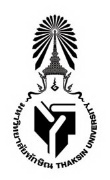 ส่วนงาน  สาขาวิชา..........................................คณะมนุษยศาสตร์และสังคมศาสตร์   โทร. ………........ที่   อว 8205.02/                                  	 วันที่  .....................................
เรื่อง	ขออนุญาตให้นิสิตไปปฏิบัติหน้าที่และขออนุมัติงบประมาณสนับสนุนค่าเดินทางไปนำเสนอผลงานในที่ประชุม	วิชาการ  ประจำปีงบประมาณ พ.ศ. 25..............เรียน  คณบดีข้าพเจ้าขออนุญาตให้นิสิตไปปฏิบัติหน้าที่และขออนุมัติเบิกงบประมาณสนับสนุนค่าเดินทางไปนำเสนอผลงานในที่ประชุมวิชาการ ประจำปีงบประมาณ พ.ศ. 25........... ตามรายละเอียดดังนี้ คำนำหน้าชื่อ ชื่อ-สกุล.......................................................................................................................................................สังกัด สาขาวิชา .........................................................................................................คณะมนุษยศาสตร์และสังคมศาสตร์โทรศัพท์ที่ติดต่อได้สะดวก ................................................. อีเมล ..................................................................................... ผู้ประพันธ์อันดับแรก   ผู้ประพันธ์บรรณกิจ   หัวหน้าโครงการ  ซึ่งได้รับหนังสือตอบรับ หรือ หนังสือเชิญ ***บทความ 1 เรื่อง สามารถยื่นขอรับการสนับสนุนได้เพียง 1 คน และสนับสนุน 1 ครั้งต่อปีงบประมาณ***ชื่อผลงาน............................................................................................................................................................................ บทความวิจัย  นวัตกรรมสังคม ซึ่งเป็นส่วนหนึ่งของรายวิชา (รหัสและชื่อวิชา) .................................................... ชื่อโครงการ..........................................................................................................................................................................ผู้มีส่วนร่วมในผลงาน........................................................................................................................................................... 3.	ชื่อการประชุมวิชาการ........................................................................................................................... ครั้งที่ ................ กำหนดจัดการประชุม ................................ สถานที่จัดการประชุม .................................................................................. เป็นการประชุมวิชาการ   ระดับชาติ     ระดับนานาชาติ (บทความจะต้องเป็นภาษาต่างประเทศ) ซึ่งจะเดินทางโดย .......................................... ออกจากที่พักในวันที่ (ระบุวันเดือนปี) .............................................. และเดินทางกลับถึงที่พักในวันที่ (ระบุวันเดือนปี) .....................................................................................................................***การประชุมวิชาการระดับชาติหรือระดับนานาชาติ ต้องมีคณะผู้ทรงคุณวุฒิหรือคณะกรรมการคัดเลือกบทความซึ่งเป็นผู้ทรงคุณวุฒิที่อยู่ในวงวิชาการนั้นหรือสาขาวิชาที่เกี่ยวข้อง ทำหน้าที่คัดสรรกลั่นกรอง รวมถึงตรวจสอบความถูกต้อง การใช้ภาษา และแก้ไขถ้อยคำ หรือรูปแบบการนำเสนอที่ถูกต้องก่อนการเผยแพร่ในหนังสือประมวลบทความในการประชุมทางวิชาการ (proceedings) ที่มาจากการประชุมโดยสมาคมวิชาการหรือวิชาชีพ โดยไม่รวมถึงการประชุมวิชาการของสถาบันอุดมศึกษา และจัดอย่างต่อเนื่องไม่น้อยกว่า 5 ปี ซึ่งอาจอยู่ในรูปแบบหนังสือหรือสื่ออิเล็กทรอนิกส์และอาจเผยแพร่ก่อนหรือหลังการประชุมก็ได้ ทั้งนี้ คณะผู้ทรงคุณวุฒิหรือคณะกรรมการคัดเลือกบทความดังกล่าว จะต้องมีผู้ทรงคุณวุฒิที่อยู่ในวงวิชาการสาขาวิชานั้นหรือสาขาวิชาที่เกี่ยวข้องจากหลากหลายสถาบัน******กรณีนำเสนอนวัตกรรมในเวทีการประกวดนวัตกรรมของหน่วยงานภายนอก รวมถึงการประกวดนวัตกรรมของสถาบันอุดมศึกษา สามารถยื่นขอรับการสนับสนุนได้ในอัตราเท่ากับการประชุมวิชาการระดับชาติหรือระดับนานาชาติ (แล้วแต่กรณี)***4. ข้อมูลแสดงคุณสมบัติและหลักเกณฑ์ผู้มีสิทธิ์ขอรับการสนับสนุนตามประกาศคณะฯ     	 เป็นนิสิตซึ่งกำลังศึกษาหลักสูตรในสังกัดคณะมนุษยศาสตร์และสังคมศาสตร์ มหาวิทยาลัยทักษิณ     	 ยินยอมให้เปิดเผยผลงาน เอกสารและหลักฐานที่ยื่นขอรับการสนับสนุน เพื่อประโยชน์ในการประกันคุณภาพการศึกษา ทั้งนี้การเผยแพร่ผลงานนั้นยินยอมให้คำรับรองว่าเป็นไปตามจรรยาบรรณการเผยแพร่ผลงานทางวิชาการ     	 เป็นผลงานของนิสิตซึ่งเป็นส่วนหนึ่งของการศึกษา มาจากการศึกษาค้นคว้าด้วยตนเองหรือมีส่วนร่วมในการศึกษาวิจัย โดยปรากฏชื่อหรือตราสัญลักษณ์ของคณะมนุษยศาสตร์และสังคมศาสตร์ มหาวิทยาลัยทักษิณ ตรงส่วนใดส่วนหนึ่งของผลงานอย่างชัดเจน	ข้าพเจ้าขออนุญาตให้นิสิตไปปฏิบัติหน้าที่และขออนุมัติเบิกงบประมาณสนับสนุนค่าเดินทางไปนำเสนอผลงานในที่ประชุมวิชาการ เป็นเงิน.....................บาท (.................................................) รายละเอียดตามใบประมาณการค่าใช้จ่ายซึ่งแนบมาด้วย		ข้าพเจ้าขอรับรองว่าข้อความข้างต้นเป็นจริงทุกประการ หากข้อความเป็นเท็จ ข้าพเจ้ายินดีคืนเงินค่าตอบแทนทั้งหมด คืนแก่คณะมนุษยศาสตร์และสังคมศาสตร์ พร้อมนี้ได้แนบหลักฐานประกอบการขออนุมัติจ่าย จำนวนอย่างละ 1 ชุด ดังนี้  (กรุณาแนบหลักฐานให้ครบถ้วน)หลักฐานการขอรับการสนับสนุนกรณีในประเทศก่อนเดินทาง ให้ยื่นบันทึกข้อความขออนุญาตไปปฏิบัติงานและขออนุมัติค่าใช้จ่าย ตามแบบที่คณะกำหนดอำนาจการอนุญาตไปปฏิบัติงานและอนุมัติค่าใช้จ่าย เป็นของคณบดี เอกสารแนบ ได้แก่ 1.1 หนังสือเชิญ หรือ หนังสือตอบรับ ให้นำเสนอผลงานในที่ประชุมวิชาการ หรือ เวทีการประกวดนวัตกรรมของหน่วยงานภายนอก 1.2 บทความวิจัยฉบับเต็ม หรือ รายงานผลงานนวัตกรรมของผู้เรียน ตามแบบที่คณะกำหนด1.3 หลักฐานแสดงสถานะของการประชุมทางวิชาการ ซึ่งเป็นไปตามเงื่อนไขการสนับสนุน ระบุอัตราค่าลงทะเบียน (ถ้ามี)1.4 ใบประมาณการค่าใช้จ่ายเมื่อปฏิบัติงานแล้วเสร็จ ให้จัดทำรายงานการเดินทางไปปฏิบัติงาน อำนาจการอนุมัติการเบิกค่าใช้จ่าย เป็นของคณบดี เอกสารแนบ ได้แก่2.1 หนังสืออนุญาตไปปฏิบัติงานและอนุมัติค่าใช้จ่าย ฉบับจริง2.2 กำหนดการจัดงานอย่างละเอียด ซึ่งปรากฏกำหนดการนำเสนอผลงานของผู้ยื่นขออย่างชัดเจน 2.3 สำเนาเกียรติบัตร และ/หรือ หลักฐานอื่น เช่น ภาพถ่าย บัตรป้ายชื่อ แสดงการเข้าร่วมนำเสนอผลงาน2.4 แบบรายงานค่าใช้จ่ายในการเดินทางไปปฏิบัติงาน2.5 ใบเสร็จหรือใบสำคัญรับเงิน ทั้งนี้ หลักฐานประกอบการเบิกจ่ายให้เป็นไปตามระเบียบมหาวิทยาลัยทักษิณกรณีต่างประเทศก่อนเดินทาง ให้ยื่นบันทึกข้อความขออนุญาตไปปฏิบัติงานและขออนุมัติค่าใช้จ่าย ตามแบบที่คณะกำหนดอำนาจการอนุญาตไปปฏิบัติงานและอนุมัติค่าใช้จ่าย เป็นของอธิการบดีเอกสารแนบ ได้แก่ 1.1 หนังสือเชิญ หรือ หนังสือตอบรับ ให้นำเสนอผลงานในที่ประชุมวิชาการ หรือ เวทีการประกวดนวัตกรรมของหน่วยงานภายนอก 1.2 บทความวิจัยฉบับเต็ม หรือ รายงานผลงานนวัตกรรมของผู้เรียน ตามแบบที่คณะกำหนด1.3 หลักฐานแสดงสถานะของการประชุมทางวิชาการ ซึ่งเป็นไปตามเงื่อนไขการสนับสนุน ระบุอัตราค่าลงทะเบียน (ถ้ามี)1.4 ใบประมาณการค่าใช้จ่ายเมื่อปฏิบัติงานแล้วเสร็จ ให้จัดทำรายงานการเดินทางไปปฏิบัติงาน อำนาจการอนุมัติการเบิกค่าใช้จ่าย เป็นของคณบดีเอกสารแนบ ได้แก่2.1 หนังสืออนุญาตไปปฏิบัติงานและอนุมัติค่าใช้จ่าย ฉบับจริง2.2 กำหนดการจัดงานอย่างละเอียด ซึ่งปรากฏกำหนดการนำเสนอผลงานของผู้ยื่นขออย่างชัดเจน 2.3 สำเนาเกียรติบัตร และ/หรือ หลักฐานอื่น เช่น ภาพถ่าย บัตรป้ายชื่อ แสดงการเข้าร่วมนำเสนอผลงาน2.4 แบบรายงานค่าใช้จ่ายในการเดินทางไปปฏิบัติงาน2.5 ใบเสร็จหรือใบสำคัญรับเงิน ทั้งนี้ หลักฐานประกอบการเบิกจ่ายให้เป็นไปตามระเบียบมหาวิทยาลัยทักษิณจึงเรียนมาเพื่อโปรดพิจารณาลงชื่อ ..........................................................................	      					       (..........................................................................)	  	          				 	              ผู้ขอรับการสนับสนุน	หมายเหตุ เบิกเงินสนับสนุนจากงบประมาณการสร้างองค์ความรู้และนวัตกรรมฯเรียน  คณบดีได้ตรวจสอบหลักฐานแล้วเห็นควร มีสิทธิ์ได้รับการสนับสนุนค่าเดินทางไปนำเสนอผลงานในที่ประชุมวิชาการเป็นจำนวนเงิน .................บาท ไม่เป็นไปตามประกาศเห็นควรแจ้งกลับผู้เสนอขอ…………………………………………………………………. เห็นควรเสนออธิการบดี กรณีขออนุญาตเดินทางไปนำเสนอผลงานในต่างประเทศ (ลงชื่อ)....................................................ผู้ตรวจสอบ                         (.................……………………………………………..)                                                                                                                                        ตำแหน่ง............................................                                                                                                                                                 วันที่....................................     